Performanta ferestre tip 11.10Performanta ferestre tip 11.16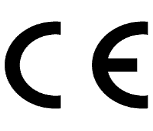                                          20Fabricant: SC MAR & PET GRUP SRL, Romania, comuna Draganesti, jud Prahova, tel:0733106935, fax:40213310048, e-mail:partener@marpet.ro Cod unic de identificare al produsului-tip Ferestre/usi de exterior, din PVC, profil DECEUNINCK seria Sliding, tip glisante, compuse din doua sau mai multe canate compartimentate prin montanti ficsi, cod M&PD-sld-15Nr. Dec perform   SR EN 14351-1:2006+A2:2016Caracteristici de performanta:Rezistenta la incarcarea data de vant       C1Etanseitate la apa                                      2APermeabilitate la aer                                 3Rezistenta dispozitivelor de siguranta   vpa (350N)Performanta acustica                    32dB(-1;-5)Transmitanta termica                    1,8W/m2KSubstante periculoase                   npdUtilizari prevazute: comunicare in zone de locuinte si comerciale                                         20Fabricant: SC MAR & PET GRUP SRL, Romania, comuna Draganesti, jud Prahova, tel:0733106935, fax:40213310048, e-mail:partener@marpet.ro Cod unic de identificare al produsului-tip Ferestre/usi de exterior, din PVC, profil DECEUNINCK seria Sliding, tip glisante, compuse din doua sau mai multe canate compartimentate prin montanti ficsi, cod M&PD-sld-16Nr. Dec perform   SR EN 14351-1:2006+A2:2016Caracteristici de performanta:Rezistenta la incarcarea data de vant       C1Etanseitate la apa                                      2APermeabilitate la aer                                 4Rezistenta dispozitivelor de siguranta   vpa (350N)Performanta acustica                    32dB(-1;-5)Transmitanta termica                    1,8W/m2KSubstante periculoase                   npdUtilizari prevazute: comunicare in zone de locuinte si comerciale